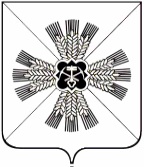 КЕМЕРОВСКАЯ ОБЛАСТЬ ПРОМЫШЛЕННОВСКОЙ МУНИЦИПАЛЬНЫЙ РАЙОНПЛОТНИКОВСКОЕ СЕЛЬСКОЕ ПОСЕЛЕНИЕСОВЕТ НАРОДНЫХ ДЕПУТАТОВПЛОТНИКОВСКОГО СЕЛЬСКОГО ПОСЕЛЕНИЯ3-й созыв;  30 -е  заседаниеРЕШЕНИЕот «30» января . № 51           О внесении изменений в решение Плотниковского сельского Совета народных депутатов  от 24.11.2005 № 13«Об утверждении Положения о похоронном деле, об организации ритуальных услуг и мест захоронения»(в редакции от 27.06.2014г №125; от 19.11.2014г №132).             В соответствии с пунктом 1 и 3 статьи 9, пунктом 3 статьи 12 Федерального закона «О погребении и похоронном деле» и Уставом Плотниковского сельского поселения, в целях возмещения специализированной службе по вопросам похоронного дела расходов, связанных с оказанием на территории муниципального образования Плотниковского  сельского поселения услуг по погребению, Совет народных депутатов Плотниковского сельского поселения            РЕШИЛ:Внести в решение Плотниковского сельского Совета народных депутатов от 24.11.2005г №13 «Об утверждении Положения о похоронном деле, об организации ритуальных услуг и мест захоронения» ( в редакции решение от 27.06.2014г №125; от 19.11.2014г №132) следующие изменения: Пункт  4 изложить  в новой редакции:          «4. Супругу, близким родственникам, иным родственникам, законному представителю или иному лицу, взявшему на себя обязанность осуществлять погребение умершего, гарантируется оказание на безвозмездной  основе следующего перечня услуг по погребению:».Пункт  5 изложить  в новой редакции:«5. Гарантии погребения умерших (погибших), не имеющих супруга, близких родственников, иных родственников либо законного представителя умершего: ».Решение  Совета народных депутатов Плотниковского сельского поселения от 19.11.2014г №132 «О внесении изменений в  решение  от 24.11.2005г №13 «Об утверждении Положения о похоронном деле, об организации ритуальных услуг и мест захоронения» ( в редакции решение от 27.06.2014г №125)» признать утратившим силу.Настоящее решение вступает в силу с 01.02.2017 года, подлежит обнародованию на информационном стенде администрации Плотниковского сельского  поселения и размещению в информационно-телекоммуникационной сети «Интернет» на сайте администрации Промышленновского муниципального района.  5. Контроль за исполнением настоящего решения возложить на комиссию по социальным вопросам (Морозова И.В.).№ п/пНаименование услугиЦена услуги, рублей1Оформление документов, необходимых для погребения54,822Предоставление и доставка гроба и других предметов, необходимых для погребения5133,973Перевозка тела (останков) умершего на кладбище1038,024Погребение1004,11ИТОГО:7230,92№ п/пНаименование услугиЦена услуги, рублей1Оформление документов, необходимых для погребения163,472Облачение тела250,693Предоставление гроба2373,104Перевозка умершего на кладбище1038,025Погребение3405,64ИТОГО:7230,92Председатель Совета народных депутатов     Плотниковского сельского поселенияН.Г.Кулдошин                       ГлаваПлотниковского  сельского поселенияН.Г.Кулдошин